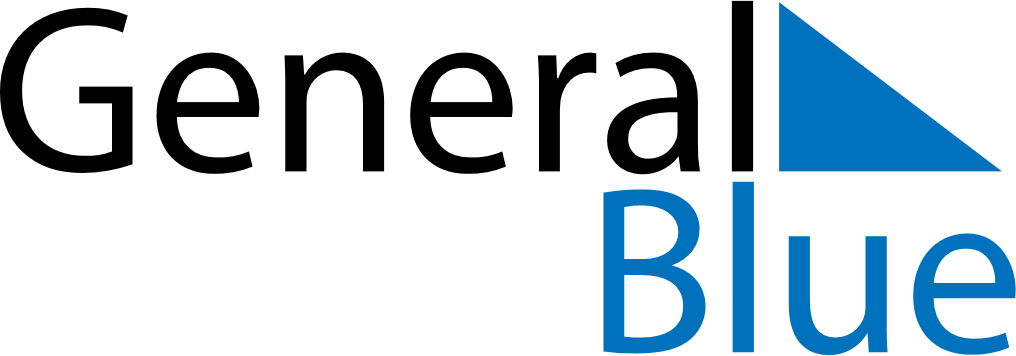 July 2024July 2024July 2024July 2024July 2024July 2024Paramaribo, SurinameParamaribo, SurinameParamaribo, SurinameParamaribo, SurinameParamaribo, SurinameParamaribo, SurinameSunday Monday Tuesday Wednesday Thursday Friday Saturday 1 2 3 4 5 6 Sunrise: 6:30 AM Sunset: 6:58 PM Daylight: 12 hours and 27 minutes. Sunrise: 6:31 AM Sunset: 6:58 PM Daylight: 12 hours and 27 minutes. Sunrise: 6:31 AM Sunset: 6:58 PM Daylight: 12 hours and 27 minutes. Sunrise: 6:31 AM Sunset: 6:58 PM Daylight: 12 hours and 27 minutes. Sunrise: 6:31 AM Sunset: 6:58 PM Daylight: 12 hours and 27 minutes. Sunrise: 6:31 AM Sunset: 6:58 PM Daylight: 12 hours and 26 minutes. 7 8 9 10 11 12 13 Sunrise: 6:32 AM Sunset: 6:59 PM Daylight: 12 hours and 26 minutes. Sunrise: 6:32 AM Sunset: 6:59 PM Daylight: 12 hours and 26 minutes. Sunrise: 6:32 AM Sunset: 6:59 PM Daylight: 12 hours and 26 minutes. Sunrise: 6:32 AM Sunset: 6:59 PM Daylight: 12 hours and 26 minutes. Sunrise: 6:33 AM Sunset: 6:59 PM Daylight: 12 hours and 26 minutes. Sunrise: 6:33 AM Sunset: 6:59 PM Daylight: 12 hours and 26 minutes. Sunrise: 6:33 AM Sunset: 6:59 PM Daylight: 12 hours and 26 minutes. 14 15 16 17 18 19 20 Sunrise: 6:33 AM Sunset: 6:59 PM Daylight: 12 hours and 25 minutes. Sunrise: 6:33 AM Sunset: 6:59 PM Daylight: 12 hours and 25 minutes. Sunrise: 6:33 AM Sunset: 6:59 PM Daylight: 12 hours and 25 minutes. Sunrise: 6:34 AM Sunset: 6:59 PM Daylight: 12 hours and 25 minutes. Sunrise: 6:34 AM Sunset: 6:59 PM Daylight: 12 hours and 25 minutes. Sunrise: 6:34 AM Sunset: 6:59 PM Daylight: 12 hours and 25 minutes. Sunrise: 6:34 AM Sunset: 6:59 PM Daylight: 12 hours and 24 minutes. 21 22 23 24 25 26 27 Sunrise: 6:34 AM Sunset: 6:59 PM Daylight: 12 hours and 24 minutes. Sunrise: 6:34 AM Sunset: 6:59 PM Daylight: 12 hours and 24 minutes. Sunrise: 6:35 AM Sunset: 6:59 PM Daylight: 12 hours and 24 minutes. Sunrise: 6:35 AM Sunset: 6:59 PM Daylight: 12 hours and 24 minutes. Sunrise: 6:35 AM Sunset: 6:59 PM Daylight: 12 hours and 23 minutes. Sunrise: 6:35 AM Sunset: 6:59 PM Daylight: 12 hours and 23 minutes. Sunrise: 6:35 AM Sunset: 6:58 PM Daylight: 12 hours and 23 minutes. 28 29 30 31 Sunrise: 6:35 AM Sunset: 6:58 PM Daylight: 12 hours and 23 minutes. Sunrise: 6:35 AM Sunset: 6:58 PM Daylight: 12 hours and 23 minutes. Sunrise: 6:35 AM Sunset: 6:58 PM Daylight: 12 hours and 22 minutes. Sunrise: 6:35 AM Sunset: 6:58 PM Daylight: 12 hours and 22 minutes. 